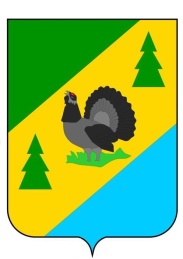 РОССИЙСКАЯ ФЕДЕРАЦИЯИРКУТСКАЯ ОБЛАСТЬАЛЗАМАЙСКОЕ МУНИЦИПАЛЬНОЕ ОБРАЗОВАНИЕАДМИНИСТРАЦИЯПОСТАНОВЛЕНИЕ № 10г. Алзамайот 18 января 2023 г. Об утверждении Дорожной карты и Плана мероприятийпо погашению просроченной кредиторской задолженностиАлзамайского муниципального образования в период2023 – 2024 годовВ целях повышения качества управления финансами, создания условий и системы по сокращению и ликвидации просроченной кредиторской задолженности казённых учреждений Алзамайского муниципального образования, руководствуясь ст.6, ст.47 Устава Алзамайского муниципального образования, администрация ПОСТАНОВЛЯЕТ:1. Утвердить Дорожную карту по погашению просроченной кредиторской задолженности Алзамайского муниципального образования в период 2023-2024 годов, согласно приложению № 1 к настоящему постановлению.      2. Утвердить План мероприятий по погашению просроченной кредиторской задолженности Алзамайского муниципального образования в период 2023-2024 годов, согласно приложению № 2 к настоящему постановлению.      3. Данное постановление подлежит размещению на официальном сайте администрации Алзамайского муниципального образования в сети Интернет.            4. Настоящее постановление вступает в силу со дня его подписания.Глава Алзамайского муниципального образования                                                                             А.В. Лебедев                                                                                                      Приложение № 1                                                                                               к постановлению администрации                                                                                             Алзамайского муниципального                                                                                                                      образования от 18.01.2023 г. № 10    Дорожная картапо погашению просроченной кредиторской задолженности  Алзамайского муниципального образования в период 2023-2024 годовНастоящая Дорожная карта разработана в целях реализации бюджетной политики Алзамайского муниципального образования и в значительной мере определяется состоянием бюджетного процесса, порядком планирования и исполнения бюджета, а также контролем за его исполнением.Основной целью Дорожной карты является снижение кредиторской задолженности, обеспечение долгосрочной финансовой устойчивости деятельности муниципальных казённых учреждений Алзамайского муниципального образования.Достижение основной цели Дорожной карты обеспечивается за счёт решения основной задачи: проведение мероприятий по погашению кредиторской задолженности, предотвращение роста и обеспечение снижения и ликвидации просроченной кредиторской задолженности муниципальных казённых учреждений, снижение рисков возникновения финансовых потерь и иных расходов, не предусмотренных бюджетом Алзамайского муниципального образования.Дорожная карта является важной составляющей частью в сфере управления финансами и позволит обеспечить согласованное проведение мероприятий по снижению долговой нагрузки на бюджет, а в итоге – ликвидации просроченной кредиторской задолженности муниципальных казённых учреждений.Уровень просроченной кредиторской задолженности Алзамайского муниципального образования по состоянию на 01.01.2023 представлен в таблице:Дорожной картой предусмотрены мероприятия, обязательные для Алзамайского муниципального образования в 2023– 2024 годах, в целях решения задачи по ликвидации просроченной кредиторской задолженности.		Мероприятия представлены в таблице:План мероприятий по погашению просроченной кредиторской задолженности Алзамайского муниципального образования в период 2023-2024 годовГлава Алзамайского муниципального образования                                                                                                                             А.В. ЛебедевНачальник отдела по финансам и прогнозусоциально-экономического развития                                                                                                                                                     Л.С. ФроловаНаименованиеПросроченная кредиторская задолженность на 01.01.2023Работы, услуги по содержанию имуществаКОСГУ 225606475,60Прочие работы, услуги КОСГУ 2268487000,00Увеличение стоимости основных средствКОСГУ 31047000,00Увеличение стоимости материальных запасовКОСГУ 340474009,50ИТОГО9614485,10№ п/пНаименование мероприятияСрок исполненияОтветственный исполнитель (наименование участника бюджетного процесса)Ответственный исполнитель (наименование участника бюджетного процесса)1Предварительный анализ проектов договоров на предмет предотвращения образования несанкционированной кредиторской задолженностиПостоянноГРБС, отдел по финансам и прогнозу социально-экономического развитияГРБС, отдел по финансам и прогнозу социально-экономического развития2Сокращение просроченной кредиторской задолженности, сформированной на начало текущего финансового годаПостоянноГРБСГРБС3Проведение мониторинга за состоянием текущей и просроченной кредиторской задолженности муниципальных казённых учрежденийЕжемесячно, до 15 числа месяца, следующего за отчетным месяцемОтдел по финансам и прогнозу социально-экономического развитияОтдел по финансам и прогнозу социально-экономического развития4Проведение инвентаризации просроченной кредиторской задолженностиЕжеквартальноГРБСГРБС5Подготовка предложений о мерах, направленных на снижение или ликвидацию задолженности для каждого подведомственного муниципального казённого учрежденияЕжемесячно, до 25 числа месяца, следующего за отчетным месяцемГРБСГРБС6Осуществление текущего контроля за соблюдением принятия муниципальными казёнными учреждениями обязательств, подлежащих исполнению за счет средств местного бюджетаПостоянноОтдел по финансам и прогнозу социально-экономического развитияОтдел по финансам и прогнозу социально-экономического развития7Контроль за выполнением муниципальными казёнными учреждениями мероприятий по ликвидации просроченной кредиторской задолженностиПостоянно Отдел по финансам и прогнозу социально-экономического развитияОтдел по финансам и прогнозу социально-экономического развития8.Предусмотреть в бюджете муниципального образования на 2023 – 2024 годы средства, необходимые для полного погашения имеющейся просроченной кредиторской задолженности в необходимом количествеЕжегодно при формировании проекта бюджета на очередной финансовый годЕжегодно при формировании проекта бюджета на очередной финансовый годОтдел по финансам и прогнозу социально-экономического развития9.Разработка планов мероприятий по погашению просроченной кредиторской задолженности, сложившейся на конец отчётного периода, и контроль за их исполнениемВ течение годаВ течение годаОтдел по финансам и прогнозу социально-экономического развитияПриложение № 2 к постановлению администрации Алзамайского муниципального образованияот 18.01.2023 г.  № 10НаименованиеПросроченная кредиторская задолженность на 01.01.2023Планируемое погашение в 2023 году, в том числеПланируемое погашение в 2023 году, в том числеПланируемое погашение в 2023 году, в том числеПланируемое погашение в 2023 году, в том числеНаименованиеПросроченная кредиторская задолженность на 01.01.20231 квартал1 квартал2 квартал3 квартал4 кварталРаботы, услуги по содержанию имуществаКОСГУ 225606475,60606475,60606475,600,000,000,00Прочие работы, услуги КОСГУ 2268487000,001276136,181276136,182403621,272403621,282403621,27Увеличение стоимости основных средствКОСГУ 31047000,0047000,0047000,000,000,000,00Увеличение стоимости материальных запасовКОСГУ 340474009,50474009,50474009,500,000,000,00ВСЕГО 9614485,12403621,282403621,282403621,272403621,282403621,27